Викторина по биологии«БЛИЦ-ОПРОС»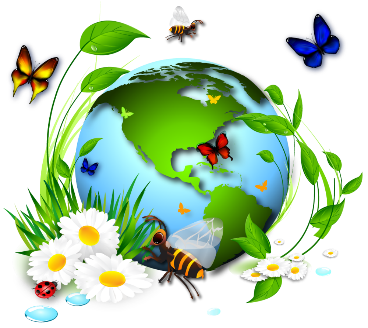 ПЕРВЫЙ РАУНД Из какого растения получают макаронные изделия?  Какое органическое вещество составляет основу дерева? Из него ещё делают бумагу. Какой организм в природе состоит из представителей двух царств одновременно? Одноклеточные животные не могут жить в кипяченой воде. Какого вещества им не хватает?Как называется участок ДНК, несущий информацию о структуре белка? Название какого итальянского танца происходит от названия ядовитого паукообразного? Название какой птицы совпадает с названием одной из профессий?Эти рыбы живут среди коралловых рифов в теплых тропических морях. За яркую окраску они получили название по одной из профессий человека. Что это за рыбы?Как называется путь, по которому проходит нервный импульс при осуществлении рефлекса? Какой орган человека называют «химической лабораторией»?Как называется первый позвонок шейного отдела человека? Как назывался корабль, на котором Чарлз Дарвин совершил кругосветное путешествие в качестве интуриста?В XIX в. на одной из ферм в стаде мериносных овец появился ягненок с удлиненным телом и укороченными ногами. Эти признаки устойчиво передавались потомству. Как называли это явление в биологии в XX в.?В 1820 г. в семье русского крестьянина Евтихеева родился покрытый волосами ребенок Андриан. Суеверные родители выгнали его из дома. Долгие годы Андриан скитался по лесам. Затем его поймали и как «диковинного человека» показывали на антропологической выставке в Москве. Как называется такое явление, когда у организма проявляются признаки, существовавшие у отдаленных предков, но утраченные в процессе эволюции? Монах августинского монастыря в г. Брно, ставший основоположником нового направления в биологической науке. Благодаря опытам по гибридизации он разрешил загадку наследования признаков у организмов. Девизом его жизни были слова: «Жизнь коротка - надо спешить». Трудно сказать, кем он был в большей степени - ученым, путешественником или общественным деятелем. Он побывал на всех материках, кроме Австралии и Антарктиды, и создал учение о центрах происхождения культурных растений. Этот термин предложил немецкий ботаник Генрих де Бари в 1873 г. для обозначения сожительства двух организмов разных видов, обычно приносящего им взаимную пользу.ВТОРОЙ РАУНД Кто впервые применил термин «клетка»?Кто из рептилий пьёт воду всей поверхностью кожи! Какое растение считают символом России? Банан это дерево или трава? Самое быстрое животное суши? Кто теряет свой хвост, убегая от врагов?  Самые мелкие кровеносные сосуды? Организм, способный жить только с кислородом? Как называется оболочка Земли, которую населяют живые организмы? Непрерывный и необратимый процесс исторического развития?  Организм, синтезирующий органические вещества из неорганических? Что защищает все живое на Земле от ультрафиолетовых лучей?Организм способный жить без кислорода? Наука, изучающая клетку?Какое дерево в средней полосе России цветет самым последним в году?Органоид, который называют «энергетическая станция клетки»? 